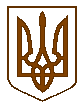 УКРАЇНАБілокриницька   сільська   радаРівненського   району    Рівненської    областіВ И К О Н А В Ч И Й       К О М І Т Е ТРІШЕННЯ21 січня  2021  року                                                                                             № 15Про надання дозволу на газифікацію житлового будинку                        Розглянувши  заяву гр. Лук’янець Тамари Василівни  про дозвіл на газифікацію житлового будинку, який знаходиться в селі Біла Криниця, Рівненського району, Рівненської області по вулиці І.Франка, буд. 40, керуючись ст. 30 Закону України «Про місце самоврядування в Україні», виконавчий комітет Білокриницької сільської радиВ И Р І Ш И В :Гр. Лук’янець Т.В. надати дозвіл на газифікацію житлового будинку, який знаходиться за адресою: Рівненська область, Рівненський район, село Біла Криниця, вулиця І. Франка, буд. 40 та погодити виконання земельних робіт.Зобов’язати гр. Лук’янець Т.В. виготовити відповідну проектну документацію та погодити її згідно чинного законодавства.Після будівництва газопроводів передати їх безкоштовно на баланс ПАТ «Рівнегаз Збут».Сільський голова                                                                       Тетяна ГОНЧАРУК